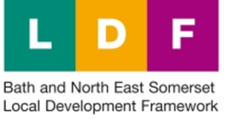 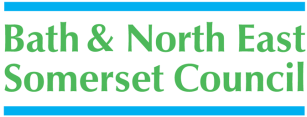 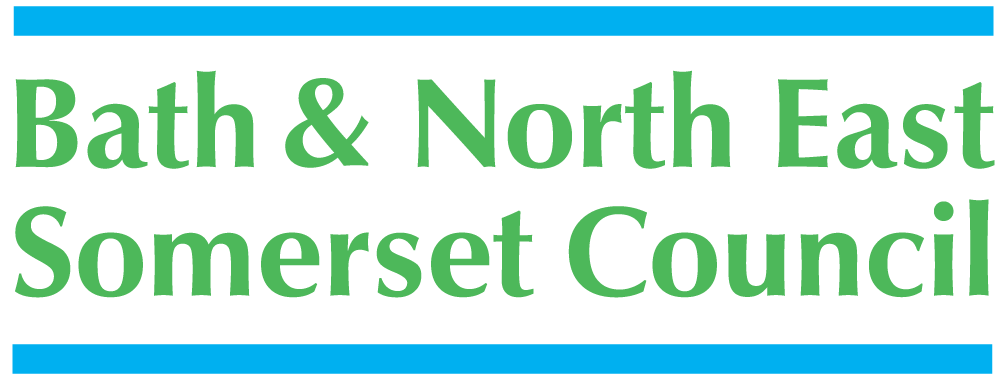 Application to Designate a Neighbourhood Forum and Area(in the City of Bath)Localism Act 2011Neighbourhood Planning (General) Regulations 2012Please Note: Before completing this application, all groups are urged to consult Bath & North East Somerset’s Neighbourhood Planning Protocol (available online and from the One-Stop-Shop on Manvers Street, Bath). This document sets out the purpose of and procedure for designating a neighbourhood area and drafting a neighbourhood plan or neighbourhood development order.It is important that you read this guidance as incorrect completion will delay the processing of your application.Please note that all the information provided on this application form and in supporting documents will be published on the Authority’s website. If you require any assistance, advice or clarification, please contact the Planning Policy team.[Please write in block capitals and black ink]Name of Proposed Neighbourhood ForumName of Proposed Neighbourhood ForumName of Proposed Neighbourhood ForumName of Proposed Neighbourhood ForumName of Proposed Neighbourhood ForumName of Proposed Neighbourhood ForumName of Proposed Neighbourhood ForumName of Proposed Neighbourhood ForumName of Proposed Neighbourhood AreaName of Proposed Neighbourhood AreaName of Proposed Neighbourhood AreaName of Proposed Neighbourhood AreaName of Proposed Neighbourhood AreaName of Proposed Neighbourhood AreaName of Proposed Neighbourhood AreaName of Proposed Neighbourhood AreaLead Member Contact DetailsLead Member Contact DetailsLead Member Contact DetailsLead Member Contact DetailsLead Member Contact DetailsLead Member Contact DetailsLead Member Contact DetailsLead Member Contact DetailsTitle:First Name:Surname:Address 1:Address 1:Address 2:Address 2:Address 3:Address 3:Town:Town:County:County:Postcode:Postcode:Daytime Number:Daytime Number:Mobile Number:Mobile Number:Email:Email:Full MembershipPlease provide a list of other neighbourhood forum members (minimum of 21 members required)Full MembershipPlease provide a list of other neighbourhood forum members (minimum of 21 members required)Full MembershipPlease provide a list of other neighbourhood forum members (minimum of 21 members required)Full MembershipPlease provide a list of other neighbourhood forum members (minimum of 21 members required)Full MembershipPlease provide a list of other neighbourhood forum members (minimum of 21 members required)Full MembershipPlease provide a list of other neighbourhood forum members (minimum of 21 members required)Full MembershipPlease provide a list of other neighbourhood forum members (minimum of 21 members required)Full MembershipPlease provide a list of other neighbourhood forum members (minimum of 21 members required)Name: Name: Name: Name: Email:Email:Email:Phone:Name:Name:Name:Name:Email:Email:Email:Phone:Name:Name:Name:Name:Email:Email:Email:Phone:Name:Name:Name:Name:Email:Email:Email:Phone:Full Membership (continued)Please provide a list of other neighbourhood forum members (minimum of 21 members required)Full Membership (continued)Please provide a list of other neighbourhood forum members (minimum of 21 members required)Full Membership (continued)Please provide a list of other neighbourhood forum members (minimum of 21 members required)Full Membership (continued)Please provide a list of other neighbourhood forum members (minimum of 21 members required)Full Membership (continued)Please provide a list of other neighbourhood forum members (minimum of 21 members required)Full Membership (continued)Please provide a list of other neighbourhood forum members (minimum of 21 members required)Full Membership (continued)Please provide a list of other neighbourhood forum members (minimum of 21 members required)Full Membership (continued)Please provide a list of other neighbourhood forum members (minimum of 21 members required)Name: Name: Email:Email:Email:Email:Phone:Phone:Name:Name:Email:Email:Email:Email:Phone:Phone:Name:Name:Email:Email:Email:Email:Phone:Phone:Name:Name:Email:Email:Email:Email:Phone:Phone:Name:Name:Email:Email:Email:Email:Phone:Phone:Name:Name:Email:Email:Email:Email:Phone:Phone:Name:Name:Email:Email:Email:Email:Phone:Phone:Name:Name:Email:Email:Email:Email:Phone:Phone:Name:Name:Email:Email:Email:Email:Phone:Phone:Name:Name:Email:Email:Email:Email:Phone:Phone:Name:Name:Email:Email:Email:Email:Phone:Phone:Name:Name:Email:Email:Email:Email:Phone:Phone:Name:Name:Email:Email:Email:Email:Phone:Phone:Name:Name:Email:Email:Email:Email:Phone:Phone:Name:Name:Email:Email:Email:Email:Phone:Phone:Extent of Area to be covered by Neighbourhood ForumPlease briefly describe the neighbourhood area proposed and why you consider the extent of the area is appropriate (150 words max)Extent of Area to be covered by Neighbourhood ForumPlease briefly describe the neighbourhood area proposed and why you consider the extent of the area is appropriate (150 words max)Extent of Area to be covered by Neighbourhood ForumPlease briefly describe the neighbourhood area proposed and why you consider the extent of the area is appropriate (150 words max)Extent of Area to be covered by Neighbourhood ForumPlease briefly describe the neighbourhood area proposed and why you consider the extent of the area is appropriate (150 words max)Extent of Area to be covered by Neighbourhood ForumPlease briefly describe the neighbourhood area proposed and why you consider the extent of the area is appropriate (150 words max)Extent of Area to be covered by Neighbourhood ForumPlease briefly describe the neighbourhood area proposed and why you consider the extent of the area is appropriate (150 words max)Extent of Area to be covered by Neighbourhood ForumPlease briefly describe the neighbourhood area proposed and why you consider the extent of the area is appropriate (150 words max)Extent of Area to be covered by Neighbourhood ForumPlease briefly describe the neighbourhood area proposed and why you consider the extent of the area is appropriate (150 words max)Business Neighbourhood DesignationDo you consider the forum and the neighbourhood to be a Business Neighbourhood?Business Neighbourhood DesignationDo you consider the forum and the neighbourhood to be a Business Neighbourhood?Business Neighbourhood DesignationDo you consider the forum and the neighbourhood to be a Business Neighbourhood?Business Neighbourhood DesignationDo you consider the forum and the neighbourhood to be a Business Neighbourhood?Business Neighbourhood DesignationDo you consider the forum and the neighbourhood to be a Business Neighbourhood?Business Neighbourhood DesignationDo you consider the forum and the neighbourhood to be a Business Neighbourhood?Business Neighbourhood DesignationDo you consider the forum and the neighbourhood to be a Business Neighbourhood?Business Neighbourhood DesignationDo you consider the forum and the neighbourhood to be a Business Neighbourhood?Yes, the proposed neighbourhood is predominantly a business neighbourhoodNo, the neighbourhood is not predominantly a business neighbourhoodYes, the proposed neighbourhood is predominantly a business neighbourhoodNo, the neighbourhood is not predominantly a business neighbourhoodYes, the proposed neighbourhood is predominantly a business neighbourhoodNo, the neighbourhood is not predominantly a business neighbourhoodYes, the proposed neighbourhood is predominantly a business neighbourhoodNo, the neighbourhood is not predominantly a business neighbourhoodYes, the proposed neighbourhood is predominantly a business neighbourhoodNo, the neighbourhood is not predominantly a business neighbourhood□□□□□□Intention of Neighbourhood AreaPlease indicate which of the following you intend to undertake within your neighbourhood area.Intention of Neighbourhood AreaPlease indicate which of the following you intend to undertake within your neighbourhood area.Intention of Neighbourhood AreaPlease indicate which of the following you intend to undertake within your neighbourhood area.Intention of Neighbourhood AreaPlease indicate which of the following you intend to undertake within your neighbourhood area.Intention of Neighbourhood AreaPlease indicate which of the following you intend to undertake within your neighbourhood area.Intention of Neighbourhood AreaPlease indicate which of the following you intend to undertake within your neighbourhood area.Intention of Neighbourhood AreaPlease indicate which of the following you intend to undertake within your neighbourhood area.Intention of Neighbourhood AreaPlease indicate which of the following you intend to undertake within your neighbourhood area.Neighbourhood Development Plan:Neighbourhood Development Plan:Neighbourhood Development Plan:□□□□□Neighbourhood Development Order:Neighbourhood Development Order:Neighbourhood Development Order:□□□□□Community Right to Build Order:Community Right to Build Order:Community Right to Build Order:□□□□□Application StatementPlease provide a brief statement (500 words max) describing:The early aims and objectives for the proposed Neighbourhood ForumHow the proposed Neighbourhood Forum meets the national regulationsThe anticipated working methods for the Neighbourhood ForumDetails of any sources of funding you have identified to assist in drafting any neighbourhood plan or neighbourhood development orderApplication StatementPlease provide a brief statement (500 words max) describing:The early aims and objectives for the proposed Neighbourhood ForumHow the proposed Neighbourhood Forum meets the national regulationsThe anticipated working methods for the Neighbourhood ForumDetails of any sources of funding you have identified to assist in drafting any neighbourhood plan or neighbourhood development orderApplication StatementPlease provide a brief statement (500 words max) describing:The early aims and objectives for the proposed Neighbourhood ForumHow the proposed Neighbourhood Forum meets the national regulationsThe anticipated working methods for the Neighbourhood ForumDetails of any sources of funding you have identified to assist in drafting any neighbourhood plan or neighbourhood development orderApplication StatementPlease provide a brief statement (500 words max) describing:The early aims and objectives for the proposed Neighbourhood ForumHow the proposed Neighbourhood Forum meets the national regulationsThe anticipated working methods for the Neighbourhood ForumDetails of any sources of funding you have identified to assist in drafting any neighbourhood plan or neighbourhood development orderApplication StatementPlease provide a brief statement (500 words max) describing:The early aims and objectives for the proposed Neighbourhood ForumHow the proposed Neighbourhood Forum meets the national regulationsThe anticipated working methods for the Neighbourhood ForumDetails of any sources of funding you have identified to assist in drafting any neighbourhood plan or neighbourhood development orderApplication StatementPlease provide a brief statement (500 words max) describing:The early aims and objectives for the proposed Neighbourhood ForumHow the proposed Neighbourhood Forum meets the national regulationsThe anticipated working methods for the Neighbourhood ForumDetails of any sources of funding you have identified to assist in drafting any neighbourhood plan or neighbourhood development orderApplication StatementPlease provide a brief statement (500 words max) describing:The early aims and objectives for the proposed Neighbourhood ForumHow the proposed Neighbourhood Forum meets the national regulationsThe anticipated working methods for the Neighbourhood ForumDetails of any sources of funding you have identified to assist in drafting any neighbourhood plan or neighbourhood development orderApplication StatementPlease provide a brief statement (500 words max) describing:The early aims and objectives for the proposed Neighbourhood ForumHow the proposed Neighbourhood Forum meets the national regulationsThe anticipated working methods for the Neighbourhood ForumDetails of any sources of funding you have identified to assist in drafting any neighbourhood plan or neighbourhood development orderDeclarationI / we hereby apply to designate a neighbourhood forum and area as described on this form and the accompanying plan.In addition, I / we: Acknowledge the provision of the Bribery Act 2010, section 3Confirms that the Forum provides for public membership and is not lead by organisations representing more than a third of its membershipConfirms that the Forum is not dependent upon any one interest group for fundingAgrees to and have signed up to the Council’s Code of Conduct for Neighbourhood Forums (see below)Include a hard copy of the neighbourhood forum’s written constitutionInclude an ordinance survey map with the proposed boundaries of the neighbourhood area markedDeclarationI / we hereby apply to designate a neighbourhood forum and area as described on this form and the accompanying plan.In addition, I / we: Acknowledge the provision of the Bribery Act 2010, section 3Confirms that the Forum provides for public membership and is not lead by organisations representing more than a third of its membershipConfirms that the Forum is not dependent upon any one interest group for fundingAgrees to and have signed up to the Council’s Code of Conduct for Neighbourhood Forums (see below)Include a hard copy of the neighbourhood forum’s written constitutionInclude an ordinance survey map with the proposed boundaries of the neighbourhood area markedDeclarationI / we hereby apply to designate a neighbourhood forum and area as described on this form and the accompanying plan.In addition, I / we: Acknowledge the provision of the Bribery Act 2010, section 3Confirms that the Forum provides for public membership and is not lead by organisations representing more than a third of its membershipConfirms that the Forum is not dependent upon any one interest group for fundingAgrees to and have signed up to the Council’s Code of Conduct for Neighbourhood Forums (see below)Include a hard copy of the neighbourhood forum’s written constitutionInclude an ordinance survey map with the proposed boundaries of the neighbourhood area markedDeclarationI / we hereby apply to designate a neighbourhood forum and area as described on this form and the accompanying plan.In addition, I / we: Acknowledge the provision of the Bribery Act 2010, section 3Confirms that the Forum provides for public membership and is not lead by organisations representing more than a third of its membershipConfirms that the Forum is not dependent upon any one interest group for fundingAgrees to and have signed up to the Council’s Code of Conduct for Neighbourhood Forums (see below)Include a hard copy of the neighbourhood forum’s written constitutionInclude an ordinance survey map with the proposed boundaries of the neighbourhood area marked□□□□□□□□□□□□□□□□□□□□□□□□Code of Conduct for Neighbourhood ForumsEssentialA single point of contact should be nominated for the Forum which must be provided to the Council and made publicly available. This contact should be kept up to date.All Neighbourhood Forums should hold an open Annual General Meeting.Agendas should be prepared for meetings of Neighbourhood Forums and the meetings should be minuted, both agendas and minutes should be made publicly available to the public in accordance with existing arrangements for Parish Councils.Members of the public may submit statements that relate to issues that are on the agenda for the meeting or any other issues, providing sufficient advance notice is given. These should be submitted to the nominated point of contact for the Forum.Meetings should be chaired; the arrangements for this are left to the Forum to decide.Any financial contributions to the Forum from third parties must be declared.Forums must be open to respond to potential concerns about their activities – any such complaints if considered to be justified may lead to a review of the designation of the forum.DesirableA Forum webpage is desirable.The frequency of meetings of the Forum is to be determined locally. Quarterly meetings are suggested as a minimum.It is desirable that a range of people from the area are represented and attention should be given to involving equalities groups and young people in the Forum.Review ProcessA breach of this Code of Conduct may lead to the Council re-considering the designation of a Neighbourhood Forum.A decision will be made on a case by case basis, on the basis of evidence presented by both the complainant and the Forum.Where issues can be satisfactorily resolved this will be preferable to further action such as the suspension of the Forum as a designated Neighbourhood Forum.A new application would then need to be lodged to re-designate the Forum and this would be considered on its own merits.Code of Conduct for Neighbourhood ForumsEssentialA single point of contact should be nominated for the Forum which must be provided to the Council and made publicly available. This contact should be kept up to date.All Neighbourhood Forums should hold an open Annual General Meeting.Agendas should be prepared for meetings of Neighbourhood Forums and the meetings should be minuted, both agendas and minutes should be made publicly available to the public in accordance with existing arrangements for Parish Councils.Members of the public may submit statements that relate to issues that are on the agenda for the meeting or any other issues, providing sufficient advance notice is given. These should be submitted to the nominated point of contact for the Forum.Meetings should be chaired; the arrangements for this are left to the Forum to decide.Any financial contributions to the Forum from third parties must be declared.Forums must be open to respond to potential concerns about their activities – any such complaints if considered to be justified may lead to a review of the designation of the forum.DesirableA Forum webpage is desirable.The frequency of meetings of the Forum is to be determined locally. Quarterly meetings are suggested as a minimum.It is desirable that a range of people from the area are represented and attention should be given to involving equalities groups and young people in the Forum.Review ProcessA breach of this Code of Conduct may lead to the Council re-considering the designation of a Neighbourhood Forum.A decision will be made on a case by case basis, on the basis of evidence presented by both the complainant and the Forum.Where issues can be satisfactorily resolved this will be preferable to further action such as the suspension of the Forum as a designated Neighbourhood Forum.A new application would then need to be lodged to re-designate the Forum and this would be considered on its own merits.Code of Conduct for Neighbourhood ForumsEssentialA single point of contact should be nominated for the Forum which must be provided to the Council and made publicly available. This contact should be kept up to date.All Neighbourhood Forums should hold an open Annual General Meeting.Agendas should be prepared for meetings of Neighbourhood Forums and the meetings should be minuted, both agendas and minutes should be made publicly available to the public in accordance with existing arrangements for Parish Councils.Members of the public may submit statements that relate to issues that are on the agenda for the meeting or any other issues, providing sufficient advance notice is given. These should be submitted to the nominated point of contact for the Forum.Meetings should be chaired; the arrangements for this are left to the Forum to decide.Any financial contributions to the Forum from third parties must be declared.Forums must be open to respond to potential concerns about their activities – any such complaints if considered to be justified may lead to a review of the designation of the forum.DesirableA Forum webpage is desirable.The frequency of meetings of the Forum is to be determined locally. Quarterly meetings are suggested as a minimum.It is desirable that a range of people from the area are represented and attention should be given to involving equalities groups and young people in the Forum.Review ProcessA breach of this Code of Conduct may lead to the Council re-considering the designation of a Neighbourhood Forum.A decision will be made on a case by case basis, on the basis of evidence presented by both the complainant and the Forum.Where issues can be satisfactorily resolved this will be preferable to further action such as the suspension of the Forum as a designated Neighbourhood Forum.A new application would then need to be lodged to re-designate the Forum and this would be considered on its own merits.Code of Conduct for Neighbourhood ForumsEssentialA single point of contact should be nominated for the Forum which must be provided to the Council and made publicly available. This contact should be kept up to date.All Neighbourhood Forums should hold an open Annual General Meeting.Agendas should be prepared for meetings of Neighbourhood Forums and the meetings should be minuted, both agendas and minutes should be made publicly available to the public in accordance with existing arrangements for Parish Councils.Members of the public may submit statements that relate to issues that are on the agenda for the meeting or any other issues, providing sufficient advance notice is given. These should be submitted to the nominated point of contact for the Forum.Meetings should be chaired; the arrangements for this are left to the Forum to decide.Any financial contributions to the Forum from third parties must be declared.Forums must be open to respond to potential concerns about their activities – any such complaints if considered to be justified may lead to a review of the designation of the forum.DesirableA Forum webpage is desirable.The frequency of meetings of the Forum is to be determined locally. Quarterly meetings are suggested as a minimum.It is desirable that a range of people from the area are represented and attention should be given to involving equalities groups and young people in the Forum.Review ProcessA breach of this Code of Conduct may lead to the Council re-considering the designation of a Neighbourhood Forum.A decision will be made on a case by case basis, on the basis of evidence presented by both the complainant and the Forum.Where issues can be satisfactorily resolved this will be preferable to further action such as the suspension of the Forum as a designated Neighbourhood Forum.A new application would then need to be lodged to re-designate the Forum and this would be considered on its own merits.Code of Conduct for Neighbourhood ForumsEssentialA single point of contact should be nominated for the Forum which must be provided to the Council and made publicly available. This contact should be kept up to date.All Neighbourhood Forums should hold an open Annual General Meeting.Agendas should be prepared for meetings of Neighbourhood Forums and the meetings should be minuted, both agendas and minutes should be made publicly available to the public in accordance with existing arrangements for Parish Councils.Members of the public may submit statements that relate to issues that are on the agenda for the meeting or any other issues, providing sufficient advance notice is given. These should be submitted to the nominated point of contact for the Forum.Meetings should be chaired; the arrangements for this are left to the Forum to decide.Any financial contributions to the Forum from third parties must be declared.Forums must be open to respond to potential concerns about their activities – any such complaints if considered to be justified may lead to a review of the designation of the forum.DesirableA Forum webpage is desirable.The frequency of meetings of the Forum is to be determined locally. Quarterly meetings are suggested as a minimum.It is desirable that a range of people from the area are represented and attention should be given to involving equalities groups and young people in the Forum.Review ProcessA breach of this Code of Conduct may lead to the Council re-considering the designation of a Neighbourhood Forum.A decision will be made on a case by case basis, on the basis of evidence presented by both the complainant and the Forum.Where issues can be satisfactorily resolved this will be preferable to further action such as the suspension of the Forum as a designated Neighbourhood Forum.A new application would then need to be lodged to re-designate the Forum and this would be considered on its own merits.Code of Conduct for Neighbourhood ForumsEssentialA single point of contact should be nominated for the Forum which must be provided to the Council and made publicly available. This contact should be kept up to date.All Neighbourhood Forums should hold an open Annual General Meeting.Agendas should be prepared for meetings of Neighbourhood Forums and the meetings should be minuted, both agendas and minutes should be made publicly available to the public in accordance with existing arrangements for Parish Councils.Members of the public may submit statements that relate to issues that are on the agenda for the meeting or any other issues, providing sufficient advance notice is given. These should be submitted to the nominated point of contact for the Forum.Meetings should be chaired; the arrangements for this are left to the Forum to decide.Any financial contributions to the Forum from third parties must be declared.Forums must be open to respond to potential concerns about their activities – any such complaints if considered to be justified may lead to a review of the designation of the forum.DesirableA Forum webpage is desirable.The frequency of meetings of the Forum is to be determined locally. Quarterly meetings are suggested as a minimum.It is desirable that a range of people from the area are represented and attention should be given to involving equalities groups and young people in the Forum.Review ProcessA breach of this Code of Conduct may lead to the Council re-considering the designation of a Neighbourhood Forum.A decision will be made on a case by case basis, on the basis of evidence presented by both the complainant and the Forum.Where issues can be satisfactorily resolved this will be preferable to further action such as the suspension of the Forum as a designated Neighbourhood Forum.A new application would then need to be lodged to re-designate the Forum and this would be considered on its own merits.Code of Conduct for Neighbourhood ForumsEssentialA single point of contact should be nominated for the Forum which must be provided to the Council and made publicly available. This contact should be kept up to date.All Neighbourhood Forums should hold an open Annual General Meeting.Agendas should be prepared for meetings of Neighbourhood Forums and the meetings should be minuted, both agendas and minutes should be made publicly available to the public in accordance with existing arrangements for Parish Councils.Members of the public may submit statements that relate to issues that are on the agenda for the meeting or any other issues, providing sufficient advance notice is given. These should be submitted to the nominated point of contact for the Forum.Meetings should be chaired; the arrangements for this are left to the Forum to decide.Any financial contributions to the Forum from third parties must be declared.Forums must be open to respond to potential concerns about their activities – any such complaints if considered to be justified may lead to a review of the designation of the forum.DesirableA Forum webpage is desirable.The frequency of meetings of the Forum is to be determined locally. Quarterly meetings are suggested as a minimum.It is desirable that a range of people from the area are represented and attention should be given to involving equalities groups and young people in the Forum.Review ProcessA breach of this Code of Conduct may lead to the Council re-considering the designation of a Neighbourhood Forum.A decision will be made on a case by case basis, on the basis of evidence presented by both the complainant and the Forum.Where issues can be satisfactorily resolved this will be preferable to further action such as the suspension of the Forum as a designated Neighbourhood Forum.A new application would then need to be lodged to re-designate the Forum and this would be considered on its own merits.Code of Conduct for Neighbourhood ForumsEssentialA single point of contact should be nominated for the Forum which must be provided to the Council and made publicly available. This contact should be kept up to date.All Neighbourhood Forums should hold an open Annual General Meeting.Agendas should be prepared for meetings of Neighbourhood Forums and the meetings should be minuted, both agendas and minutes should be made publicly available to the public in accordance with existing arrangements for Parish Councils.Members of the public may submit statements that relate to issues that are on the agenda for the meeting or any other issues, providing sufficient advance notice is given. These should be submitted to the nominated point of contact for the Forum.Meetings should be chaired; the arrangements for this are left to the Forum to decide.Any financial contributions to the Forum from third parties must be declared.Forums must be open to respond to potential concerns about their activities – any such complaints if considered to be justified may lead to a review of the designation of the forum.DesirableA Forum webpage is desirable.The frequency of meetings of the Forum is to be determined locally. Quarterly meetings are suggested as a minimum.It is desirable that a range of people from the area are represented and attention should be given to involving equalities groups and young people in the Forum.Review ProcessA breach of this Code of Conduct may lead to the Council re-considering the designation of a Neighbourhood Forum.A decision will be made on a case by case basis, on the basis of evidence presented by both the complainant and the Forum.Where issues can be satisfactorily resolved this will be preferable to further action such as the suspension of the Forum as a designated Neighbourhood Forum.A new application would then need to be lodged to re-designate the Forum and this would be considered on its own merits.NamesDate (DD/MM/YY)Date (DD/MM/YY)Date (DD/MM/YY)NamesDate (DD/MM/YY)Date (DD/MM/YY)Date (DD/MM/YY)